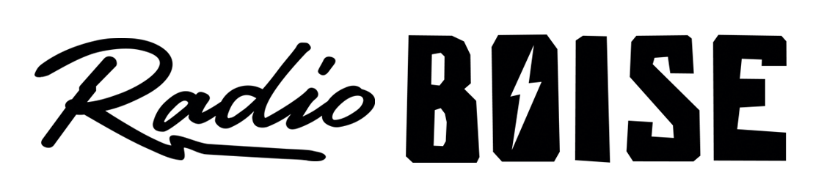 --Minutes--Radio Boise Board of Directors (BoD) MeetingThursday, May 27, 2021 - - 6:00 - 7:40 PMOnline via ZoomBoD Members (13): Rachel Abrahamson (Chair), Daniel Glynn (Immediate Past Chair), Matt Hicks (Vice Chair), Dave Foster (Treasurer), Meaghan Lopez (Secretary), Chelle Nystrom, Jason Pretty Boy, Daniel Felkins, Dora Ramirez, Cole Calvin, Jessica Harned, Austin Foudy, Kendall Schreiner.BoD Members In Attendance (unknown): Abrahamson, Glynn, Calvin, Foster, Nystrom, Felkins, Pretty Boy, and Beth Markley (General Manager), complete list unknown. Visitors: Visitor list unknown Agenda and minutes are posted online at: http://radioboise.us/board-of-directors/agendas-and-meeting-notes/Call to Order: 6:10 - Abrahamson Move to Approve Minutes: April 22, 2021Foster- Motion to approve Abrahamson- SecondMotion carriedGM Update:Discussed COVID protocols regarding guestsConnecting with staffHire and onboard Internal Affairs, Financials:April financialsFelkins - Motion to approveNystrom - SecondMotion carriedGovernance:GM job descriptionMotion to approve - AbrahamsonSecond - CalvinEmpowering committee to finalize draft posted and post position by June 1 for a period of 4 weeks ending June 30Adjournment: Abrahamson adjourned the meeting at 7:40 pm